BMW
Corporate CommunicationsInformacja prasowa
Październik 2014
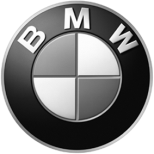 BMW Motorrad prezentuje modele specjalne C 600 Sport i C 650 GT. Maxi-skutery w ekskluzywnym wydaniu.Na salonie Intermot 2014 BMW Motorrad zaprezentowało dwa swoje maxi-skutery w wersjach specjalnych – C 600 Sport i C 650 GT.W specjalnej wersji C 600 Sport podkreślono sportowy i dynamiczny charakter skutera – lakierowany jest na matowy metalic Racing Blue i lśniący metalic Sapphire Black, wyposażony jest w sportowe siodło i tłumik Akrapovic.Natomiast specjalna wersja C 650 GT podkreśla swój charakter eleganckiego tourera przez specjalne lakierowanie metaliczne Ebony/Monolith, zaś do wyposażenia tego wariantu weszły Pakiet Highline (światła dzienne LED, podgrzewanie siodła kierowcy i pasażera, podgrzewane gripy i system monitorowania ciśnienia w oponach RDC).Te dwa maxi-skutery od wiosny 2015 zastąpią poprzednie modele w edycjach specjalnych.W przypadku pytań prosimy o kontakt z:Katarzyna Gospodarek, Corporate Communications ManagerTel.: +48 728 873 932, e-mail: katarzyna.gospodarek@bmw.plBMW GroupBMW Group, reprezentująca marki BMW, MINI i Rolls-Royce, jest jednym z wiodących na świecie producentów samochodów i motocykli w segmencie premium, a także dostawcą wysokiej jakości usług finansowych i mobilnościowych. Ten międzynarodowy koncern obejmuje 29 zakładów produkcyjnych i montażowych w 14 krajach oraz międzynarodową sieć dystrybutorów z przedstawicielstwami w ponad 140 krajach.W roku 2013 firma BMW Group sprzedała około 1963 mln samochodów oraz 115 215 motocykli na całym świecie. Dochód przed opodatkowaniem za rok finansowy 2013 wyniósł 7,91 mld euro, a obroty wyniosły 76,06 mld euro. Na dzień 31 grudnia 2013 r. globalne zatrudnienie w przedsiębiorstwie wynosiło 110 351 pracowników.Sukces BMW Group od samego początku wynika z myślenia długofalowego oraz podejmowania odpowiedzialnych działań. Dlatego też przedsiębiorstwo stworzyło politykę równowagi ekologicznej i społecznej w całym łańcuchu dostaw, pełnej odpowiedzialności za produkt i jasnych zobowiązań do oszczędzania zasobów, która to stanowi integralną część jego strategii rozwoju.www.bmwgroup.com Facebook: http://www.facebook.com/BMW.PolskaTwitter: http://twitter.com/BMWGroupYouTube: http://www.youtube.com/BMWGroupviewGoogle+: http://googleplus.bmwgroup.com